   СОВЕТ   ДЕПУТАТОВМУНИЦИПАЛЬНОГО ОБРАЗОВАНИЯ «ВОТКИНСКИЙ РАЙОН»«ВОТКА ЁРОС»МУНИЦИПАЛ КЫЛДЫТЭТЫСЬ ДЕПУТАТЪЁСЛЭН КЕНЕШСЫР Е Ш Е Н И Е«20»   февраля  2020  года                                                                                    №282г. ВоткинскО передаче прав и обязанностей учредителясредства массовой информациигазеты «Воткинские вести»В соответствии с Законом Российской Федерации от 27 декабря 1991 года N 2124-1 «О средствах массовой информации», Федеральным законом от 06 октября 2003 года № 131-ФЗ «Об общих принципах организации местного самоуправления в Российской Федерации», Уставом муниципального образования «Воткинский район»,Совет депутатов муниципального образования  «Воткинский район» решает:1. Передать права и обязанности соучредителя средства массовой информации газеты «Воткинские вести» Воткинской городской Думе.2. Поручить председателю Совета депутатов муниципального образования «Воткинский район» подписать соглашение о передаче прав и обязанностей соучредителя средства массовой информации газеты «Воткинские вести».3. Признать утратившим силу Решение Совета депутатов муниципального образования «Воткинский район» от 20 декабря 2018 года № 198.Председатель Совета депутатов 					   муниципального образования «Воткинский район»                                                                                     М.А.Назаровг. Воткинск«20»     февраля 2020г.№282 							 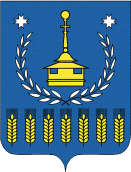 